Орта білім беру ұйымдарында білім алушыларды тамақтандыруды ұйымдастыру бойынша көрсетілетін қызметтерді берушілерді таңдау жөніндегі конкурстық құжаттамаға 2-қосымша «Павлодар қаласының №20 лицей- мектебі» ММ білім алушылардың тамақтандыруын  ұйымдастыру жөніндегі қызмет көрсететін жеткізушілерді таңдау бойыншаконкурстық құжаттамасынатехникалық тапсырма«Павлодар қаласының №20 лицей-мектебі» ММ қызмет алушылардың жалпы саны 200, оның ішінде жеке категория бойынша білім алушылардың саны 9 (7 -аз қамтылған отбасының балалары және 2 жетім-балалар) Оқушылардың тегін тамақтандыруын ұйымдастыру үшін бюджет қаражаты есебінен бөлінген сомма 154284 (жүз елу төрт мың екі жүз сексен төрт) теңге құрайды.ҚКС төлейтіндердің бір оқушысының тамақтану бағасы 200 теңгеден аспайды, ҚКС төлемейтіндердің тамақтану бағасы бағасы 178,57 теңге. Қызмет көрсету орны: Қазақстан, Павлодар облысы, Павлодар қаласы, М. Горький  к., 102/4Қызмет көрсету мерзімі: 2014ж 1 қыркүйектен 31 желтоқсанға дейін.Мектеп және мектеп жасына дейінгі балалардың тамақтандыруын ұйымдастыру бойынша қызмет көрсету рыногында жұмыс тәжірибесі 5 жылдан кем болмау керек.Мектеп балаларының тамақтандыруын ұйымдастыру бойынша қызмет көрсетудің экология менеджменті жүйесін қанағаттандырылатын сертификаттың сай болуы.Мектеп балаларының тамақтандыруына қызмет көрсетудің сапа менеджменті жүйесінің сертификаттың бар болуы.Қауіпсіздік талаптарына сай келетін сертификаттың 2 жылдан кем болмауы.Арнайы білімі бар білікті аспазшылардың болуы.  Балабақшада немесе шағын-орталықта 2 жылдан кем емес тәжірибесі, арнайы білімі бар білікті аспазшының болуы. Диетологтің болуы.Технологтың болуы.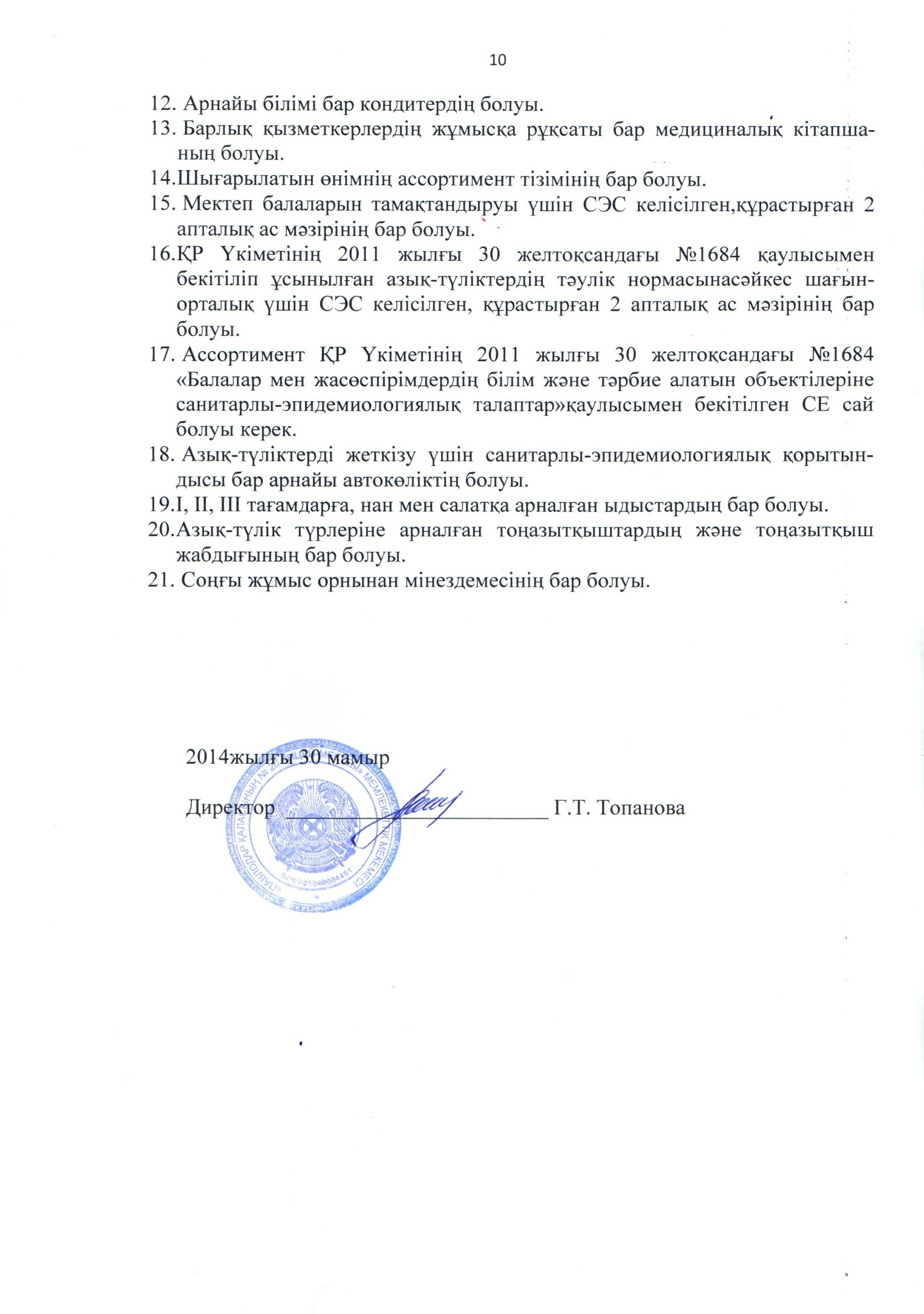 